What is a ‘mission statement’?A ‘mission statement’ is a statement about a group or company’s ideal expectations. It is not a set of demands – ‘we want it this way’ but rather a ‘this is what we would like to happen’.BAFA’s Mission Statement for students at schoolRelevant to both the Touchdown Programme and the involvement with the School Games, the following is a suggestion about how a youngster could structure their experience of American Football through their school years. Enjoy, Learn, Develop, Give-backYears 5 and 6: Start playing 3v3, learn the basic rules and start playing for fun! American Football is really a great deal of fun to play. Year 7: Transition to big school, lots of new experiences and things to cope with. It is important to have something to take your mind of stuff but also it could be a way to make new friends sharing a new interest. Years 8, 9 and 10: this is the time you can really get into playing, really begin to learn technique and strategy. Also, this maybe a good time to have a go at the Awards BAFA Offers for young leaders. Try out some different aspects of the Sport – playing, leading, officiating and really thinking about the Touchdown Challenge. Year 11: time to ‘pause-for-breath’. GCSE’s or similar should take priority now. Aim to complete the ‘Student’ part of the Touchdown Challenge of ‘Student, Person, Player’. It’s your future. Year 12: the start of A-levels but a good time to get back into lots of playing. Year 13/14 is all about the final grades, maybe a good time to look at getting American Football qualifications like the Touchdown Junior Activator Certificate or, if you are old enough BAFRA’s 5v5 Officiating Qualification or even BAFCA’s Level 1 Coaching award? Help out with your PE Department or local football coach – give back. Look at University teams and make that a motivation for getting your grades. Put what you do to give back on your personal statements and CV – it all helps to make you a better person and a stronger candidate for University – embrace what American Football is all about – excellence in whatever you do, wear and say!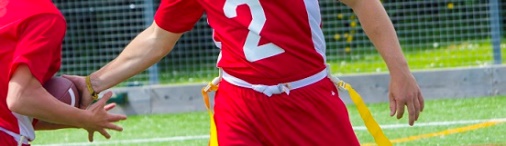     See also;BAFA’s Basics for Students (1)                           BAFA’s Basics for InclusionFor further information, contact: schools@britishamericanfootball.orgLook at the BAFA website; http://www.britishamericanfootball.org/ 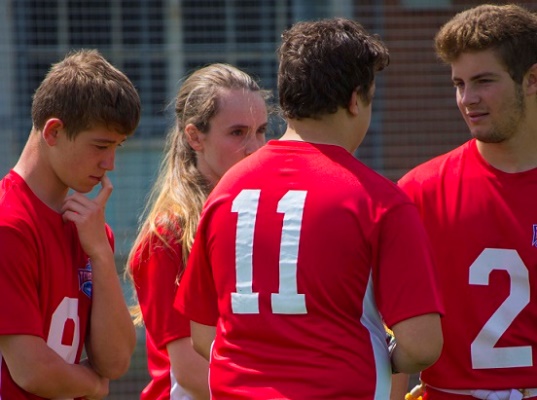 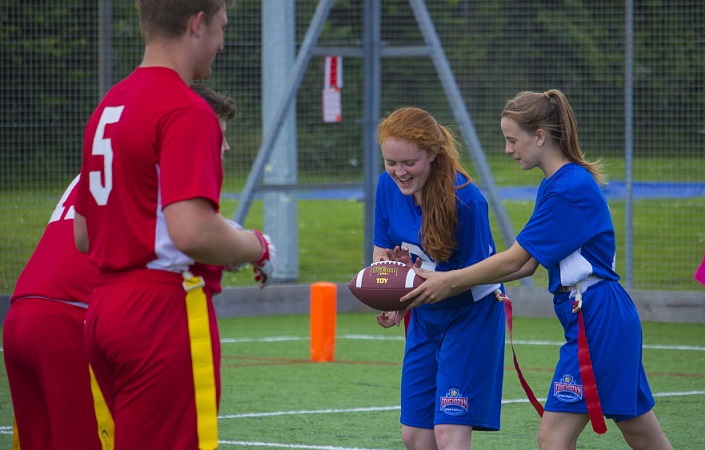 The Exmouth Community College American Football Programme